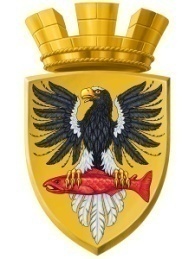 Р О С С И Й С К А Я  Ф Е Д Е Р А Ц И ЯКАМЧАТСКИЙ КРАЙП О С Т А Н О В Л Е Н И ЕАДМИНИСТРАЦИИ ЕЛИЗОВСКОГО ГОРОДСКОГО ПОСЕЛЕНИЯОт 07.08.2017 года                                                                                                                № 779-п         г.ЕлизовоО присвоении адреса помещениям в многоквартирном доме № 13 по ул.Гришечко в г.ЕлизовоРуководствуясь ст. 14 Федерального закона от 06.10.2003 № 131-ФЗ «Об общих принципах организации местного самоуправления в Российской Федерации», Уставом Елизовского городского поселения, согласно Правилам присвоения, изменения и аннулирования адресов, утвержденным постановлением Правительства Российской Федерации от 19.11.2014 № 1221, на основании заявления генерального директора общества с ограниченной ответственностью «Юсас - Строй» о присвоении адреса помещениям в многоквартирном доме №13 по ул.Гришечко в г.Елизово и принимая во внимание предоставленные документы: технический план здания от 06.07.2017 года, разрешение на ввод объекта в эксплуатацию от 02.08.2017 года                 RU 41-501102-156-2017ПОСТАНОВЛЯЮ:1. Присвоить адрес помещениям, расположенным в многоквартирном доме по адресу: Россия, Камчатский край, Елизовский муниципальный район, Елизовское городское поселение, Елизово г., Гришечко ул., дом 13, согласно приложению к настоящему постановлению.2. Направить настоящее постановление в Федеральную информационную адресную систему для внесения сведений установленных данным постановлением.3. Управлению делами администрации Елизовского городского поселения опубликовать (обнародовать) настоящее постановление в средствах массовой информации и разместить в информационно – телекоммуникационной сети «Интернет» на официальном сайте администрации Елизовского городского поселения. 4. ООО «Юсас - Строй» обратиться в Филиал ФГБУ «Федеральная кадастровая палата Федеральной службы государственной регистрации, кадастра и картографии» по Камчатскому краю для внесения изменений уникальных характеристик объектов недвижимого имущества.5. Контроль за исполнением настоящего постановления возложить на руководителя Управления архитектуры и градостроительства администрации Елизовского городского поселения.Глава администрации Елизовского городского поселения                                                    Д.Б. ЩипицынПриложениек постановлению администрацииЕлизовского городского поселенияот 07.08.2017 года № 779 -пПрисвоить адрес жилым помещениям многоквартирного дома:помещению № 1 площадью 71,6 м2, расположенному на 1 (первом) этаже здания, адрес: Россия, Камчатский край, Елизовский муниципальный район, Елизовское городское поселение, Елизово г., Гришечко ул., д. 13, кв.1;помещению № 2 площадью 49,9 м2, расположенному на 1 (первом) этаже здания, адрес: Россия, Камчатский край, Елизовский муниципальный район, Елизовское городское поселение, Елизово г., Гришечко ул., д. 13, кв.2;помещению № 3 площадью 50,1 м2, расположенному на 1 (первом) этаже здания, адрес: Россия, Камчатский край, Елизовский муниципальный район, Елизовское городское поселение, Елизово г., Гришечко ул., д. 13, кв.3;помещению № 4 площадью 33,6 м2, расположенному на 1 (первом) этаже здания, адрес: Россия, Камчатский край, Елизовский муниципальный район, Елизовское городское поселение, Елизово г., Гришечко ул., д. 13, кв.4;помещению № 5 площадью 33 м2, расположенному на 1 (первом) этаже здания, адрес: Россия, Камчатский край, Елизовский муниципальный район, Елизовское городское поселение, Елизово г., Гришечко ул., д. 13, кв.5;помещению № 6 площадью 37,5 м2, расположенному на 1 (первом) этаже здания, адрес: Россия, Камчатский край, Елизовский муниципальный район, Елизовское городское поселение, Елизово г., Гришечко ул., д. 13, кв.6;помещению № 7 площадью 33,3 м2, расположенному на 1 (первом) этаже здания, адрес: Россия, Камчатский край, Елизовский муниципальный район, Елизовское городское поселение, Елизово г., Гришечко ул., д. 13, кв.7;помещению № 8 площадью 71,5 м2, расположенному на 2 (втором) этаже здания, адрес: Россия, Камчатский край, Елизовский муниципальный район, Елизовское городское поселение, Елизово г., Гришечко ул., д. 13, кв.8;помещению № 9 площадью 50 м2, расположенному на 2 (втором) этаже здания, адрес: Россия, Камчатский край, Елизовский муниципальный район, Елизовское городское поселение, Елизово г., Гришечко ул., д. 13, кв.9;помещению № 10 площадью 50,2 м2, расположенному на 2 (втором) этаже здания, адрес: Россия, Камчатский край, Елизовский муниципальный район, Елизовское городское поселение, Елизово г., Гришечко ул., д. 13, кв.10;помещению №11 площадью 33,6 м2, расположенному на 2 (втором) этаже здания, адрес: Россия, Камчатский край, Елизовский муниципальный район, Елизовское городское поселение, Елизово г., Гришечко ул., д. 13, кв.11;помещению № 12 площадью 33,3 м2, расположенному на 2 (втором) этаже здания, адрес: Россия, Камчатский край, Елизовский муниципальный район, Елизовское городское поселение, Елизово г., Гришечко ул., д. 13, кв.12;помещению № 13 площадью 37,3 м2, расположенному на 2 (втором) этаже здания, адрес: Россия, Камчатский край, Елизовский муниципальный район, Елизовское городское поселение, Елизово г., Гришечко ул., д. 13, кв.13;помещению № 14 площадью 33,4 м2, расположенному на 2 (втором) этаже здания, адрес: Россия, Камчатский край, Елизовский муниципальный район, Елизовское городское поселение, Елизово г., Гришечко ул., д. 13, кв.14;помещению № 15 площадью 71,6 м2, расположенному на 3 (третьем) этаже здания, адрес: Россия, Камчатский край, Елизовский муниципальный район, Елизовское городское поселение, Елизово г., Гришечко ул., д. 13, кв.15;помещению № 16 площадью 50,1 м2, расположенному на 3 (третьем) этаже здания, адрес: Россия, Камчатский край, Елизовский муниципальный район, Елизовское городское поселение, Елизово г., Гришечко ул., д. 13, кв.16;помещению № 17 площадью 50,1 м2, расположенному на 3 (третьем) этаже здания, адрес: Россия, Камчатский край, Елизовский муниципальный район, Елизовское городское поселение, Елизово г., Гришечко ул., д. 13, кв.17;помещению № 18 площадью 33,4 м2, расположенному на 3 (третьем) этаже здания, адрес: Россия, Камчатский край, Елизовский муниципальный район, Елизовское городское поселение, Елизово г., Гришечко ул., д. 13, кв.18;помещению № 19 площадью 33,3 м2, расположенному на 3 (третьем) этаже здания, адрес: Россия, Камчатский край, Елизовский муниципальный район, Елизовское городское поселение, Елизово г., Гришечко ул., д. 13, кв.19;помещению № 20 площадью 37,5 м2, расположенному на 3 (третьем) этаже здания, адрес: Россия, Камчатский край, Елизовский муниципальный район, Елизовское городское поселение, Елизово г., Гришечко ул., д. 13, кв.20;помещению № 21, общей площадью 33,4 м2, расположенному на 3 (третьем) этаже здания, адрес: Россия, Камчатский край, Елизовский муниципальный район, Елизовское городское поселение, Елизово г., Гришечко ул., д. 13, кв.21;помещению № 22 площадью 71,5 м2, расположенному на 4 (четвертом) этаже здания, адрес: Россия, Камчатский край, Елизовский муниципальный район, Елизовское городское поселение, Елизово г., Гришечко ул., д. 13, кв.22;помещению № 23 площадью 50 м2, расположенному на 4 (четвертом) этаже здания, адрес: Россия, Камчатский край, Елизовский муниципальный район, Елизовское городское поселение, Елизово г., Гришечко ул., д. 13, кв.23;помещению № 24 площадью 50,2 м2, расположенному на 4 (четвертом) этаже здания, адрес: Россия, Камчатский край, Елизовский муниципальный район, Елизовское городское поселение, Елизово г., Гришечко ул., д. 13, кв.24;помещению № 25 площадью 33,4 м2, расположенному на 4 (четвертом) этаже здания, адрес: Россия, Камчатский край, Елизовский муниципальный район, Елизовское городское поселение, Елизово г., Гришечко ул., д. 13, кв.25;помещению № 26 площадью 32,9 м2, расположенному на 4 (четвертом) этаже здания, адрес: Россия, Камчатский край, Елизовский муниципальный район, Елизовское городское поселение, Елизово г., Гришечко ул., дом 13, кв.26;помещению № 27 площадью 37,5 м2, расположенному на 4 (четвертом) этаже здания, адрес: Россия, Камчатский край, Елизовский муниципальный район, Елизовское городское поселение, Елизово г., Гришечко ул., д. 13, кв.27;помещению № 28 площадью 33,5 м2, расположенному на 4 (четвертом) этаже здания, адрес: Россия, Камчатский край, Елизовский муниципальный район, Елизовское городское поселение, Елизово г., Гришечко ул., д.13, кв.28;помещению № 29 площадью 71,3 м2, расположенному на 5 (пятом) этаже здания, адрес: Россия, Камчатский край, Елизовский муниципальный район, Елизовское городское поселение, Елизово г., Гришечко ул., д. 13, кв.29;помещению № 30 площадью 50,1 м2, расположенному на 5 (пятом) этаже здания, адрес: Россия, Камчатский край, Елизовский муниципальный район, Елизовское городское поселение, Елизово г., Гришечко ул., д. 13, кв.30;помещению № 31 площадью 50,3 м2, расположенному на 5 (пятом) этаже здания, адрес: Россия, Камчатский край, Елизовский муниципальный район, Елизовское городское поселение, Елизово г., Гришечко ул., д.13, кв.31;помещению № 32 площадью 33,4 м2, расположенному на 5 (пятом) этаже здания, адрес: Россия, Камчатский край, Елизовский муниципальный район, Елизовское городское поселение, Елизово г., Гришечко ул., д. 13, кв.32;помещению № 33 площадью 33,4 м2, расположенному на 5 (пятом) этаже здания, адрес: Россия, Камчатский край, Елизовский муниципальный район, Елизовское городское поселение, Елизово г., Гришечко ул., д. 13, кв.33;помещению № 34 площадью 37,4 м2, расположенному на 5 (пятом) этаже здания, адрес: Россия, Камчатский край, Елизовский муниципальный район, Елизовское городское поселение, Елизово г., Гришечко ул., д. 13, кв.34;помещению № 35 площадью 33,4 м2, расположенному на 5 (пятом) этаже здания, адрес: Россия, Камчатский край, Елизовский муниципальный район, Елизовское городское поселение, Елизово г., Гришечко ул., д. 13, кв.35;помещению № 36 площадью 71,3 м2, расположенному на 6 (шестом) этаже здания, адрес: Россия, Камчатский край, Елизовский муниципальный район, Елизовское городское поселение, Елизово г., Гришечко ул., д. 13, кв.36;помещению № 37 площадью 49,9 м2, расположенному на 6 (шестом) этаже здания, адрес: Россия, Камчатский край, Елизовский муниципальный район, Елизовское городское поселение, Елизово г., Гришечко ул., д. 13, кв.37;помещению № 38 площадью 50,4 м2, расположенному на 6 (шестом) этаже здания, адрес: Россия, Камчатский край, Елизовский муниципальный район, Елизовское городское поселение, Елизово г., Гришечко ул., д. 13, кв.38;помещению № 39 площадью 33,6 м2, расположенному на 6 (шестом) этаже здания, адрес: Россия, Камчатский край, Елизовский муниципальный район, Елизовское городское поселение, Елизово г., Гришечко ул., д. 13, кв.39;помещению № 40 площадью 33,1 м2, расположенному на 6 (шестом) этаже здания, адрес: Россия, Камчатский край, Елизовский муниципальный район, Елизовское городское поселение, Елизово г., Гришечко ул., д. 13, кв.40;помещению № 41 площадью 37,4 м2, расположенному на 6 (шестом) этаже здания, адрес: Россия, Камчатский край, Елизовский муниципальный район, Елизовское городское поселение, Елизово г., Гришечко ул., д. 13, кв.41;помещению № 42 площадью 33,3 м2, расположенному на 6 (шестом) этаже здания, адрес: Россия, Камчатский край, Елизовский муниципальный район, Елизовское городское поселение, Елизово г., Гришечко ул., д. 13, кв.42;помещению № 43 площадью 71,6 м2, расположенному на 7 (седьмом) этаже здания, адрес: Россия, Камчатский край, Елизовский муниципальный район, Елизовское городское поселение, Елизово г., Гришечко ул., дом 13, кв.43;помещению № 44 площадью 50,1 м2, расположенному на 7 (седьмом) этаже здания, адрес: Россия, Камчатский край, Елизовский муниципальный район, Елизовское городское поселение, Елизово г., Гришечко ул., д. 13, кв.44;помещению № 45 площадью 50,4 м2, расположенному на 7 (седьмом) этаже здания, адрес: Россия, Камчатский край, Елизовский муниципальный район, Елизовское городское поселение, Елизово г., Гришечко ул., д. 13, кв.45;помещению № 46 площадью 33,5 м2, расположенному на 7 (седьмом) этаже здания, адрес: Россия, Камчатский край, Елизовский муниципальный район, Елизовское городское поселение, Елизово г., Гришечко ул., д. 13, кв.46;помещению № 47 площадью 33 м2, расположенному на 7 (седьмом) этаже здания, адрес: Россия, Камчатский край, Елизовский муниципальный район, Елизовское городское поселение, Елизово г., Гришечко ул., д. 13, кв.47;помещению № 48 площадью 37,3 м2, расположенному на 7 (седьмом) этаже здания, адрес: Россия, Камчатский край, Елизовский муниципальный район, Елизовское городское поселение, Елизово г., Гришечко ул., д. 13, кв.48;помещению № 49 площадью 33,7 м2, расположенному на 7 (седьмом) этаже здания, адрес: Россия, Камчатский край, Елизовский муниципальный район, Елизовское городское поселение, Елизово г., Гришечко ул., д. 13, кв.49;помещению № 50 площадью 71,7 м2, расположенному на 8 (восьмом) этаже здания, адрес: Россия, Камчатский край, Елизовский муниципальный район, Елизовское городское поселение, Елизово г., Гришечко ул., д. 13, кв.50;помещению № 51 площадью 49,9 м2, расположенному на 8 (восьмом) этаже здания, адрес: Россия, Камчатский край, Елизовский муниципальный район, Елизовское городское поселение, Елизово г., Гришечко ул., д. 13, кв.51;помещению № 52 площадью 50,5 м2, расположенному на 8 (восьмом) этаже здания, адрес: Россия, Камчатский край, Елизовский муниципальный район, Елизовское городское поселение, Елизово г., Гришечко ул., д. 13, кв.52;помещению № 53 площадью 33,3 м2, расположенному на 8 (восьмом) этаже здания, адрес: Россия, Камчатский край, Елизовский муниципальный район, Елизовское городское поселение, Елизово г., Гришечко ул., д. 13, кв.53;помещению № 54 площадью 33 м2, расположенному на восьмом этаже здания, адрес: Россия, Камчатский край, Елизовский муниципальный район, Елизовское городское поселение, Елизово г., Гришечко ул., д. 13, кв.54;помещению № 55 площадью 37,3 м2, расположенному на 8 (восьмом) этаже здания, адрес: Россия, Камчатский край, Елизовский муниципальный район, Елизовское городское поселение, Елизово г., Гришечко ул., д. 13, кв.55;помещению № 56 площадью 33,6 м2, расположенному на 8 (восьмом) этаже здания, адрес: Россия, Камчатский край, Елизовский муниципальный район, Елизовское городское поселение, Елизово г., Гришечко ул., д. 13, кв.56;помещению № 57 площадью 71,6 м2, расположенному на 9 (девятом) этаже здания, адрес: Россия, Камчатский край, Елизовский муниципальный район, Елизовское городское поселение, Елизово г., Гришечко ул., д.13, кв.57;помещению № 58 площадью 50 м2, расположенному на 9 (девятом) этаже здания, адрес: Россия, Камчатский край, Елизовский муниципальный район, Елизовское городское поселение, Елизово г., Гришечко ул., д. 13, кв.58;помещению № 59 площадью 50,2 м2, расположенному на 9 (девятом) этаже здания, адрес: Россия, Камчатский край, Елизовский муниципальный район, Елизовское городское поселение, Елизово г., Гришечко ул., д. 13, кв.59;помещению № 60 площадью 33,6 м2, расположенному на 9 (девятом) этаже здания, адрес: Россия, Камчатский край, Елизовский муниципальный район, Елизовское городское поселение, Елизово г., Гришечко ул., д. 13, кв.60;помещению № 61 площадью 33,1 м2, расположенному на 9 (девятом) этаже здания, адрес: Россия, Камчатский край, Елизовский муниципальный район, Елизовское городское поселение, Елизово г., Гришечко ул., д. 13, кв.61;помещению № 62 площадью 37,4 м2, расположенному на 9 (девятом) этаже здания, адрес: Россия, Камчатский край, Елизовский муниципальный район, Елизовское городское поселение, Елизово г., Гришечко ул., д. 13, кв.62;помещению № 63 площадью 33,4 м2, расположенному на 9 (девятом) этаже здания, адрес: Россия, Камчатский край, Елизовский муниципальный район, Елизовское городское поселение, Елизово г., Гришечко ул., д. 13, кв.63;помещению № 64 площадью 71,6 м2, расположенному на 1 (первом) этаже здания, адрес: Россия, Камчатский край, Елизовский муниципальный район, Елизовское городское поселение, Елизово г., Гришечко ул., д. 13, кв.64;помещению № 65 площадью 49,9 м2, расположенному на 1 (первом) этаже здания, адрес: Россия, Камчатский край, Елизовский муниципальный район, Елизовское городское поселение, Елизово г., Гришечко ул., д. 13, кв.65;помещению № 66 площадью 50,1 м2, расположенному на 1 (первом) этаже здания, адрес: Россия, Камчатский край, Елизовский муниципальный район, Елизовское городское поселение, Елизово г., Гришечко ул., д. 13, кв.66;помещению № 67 площадью 33,7 м2, расположенному на 1 (первом) этаже здания, адрес: Россия, Камчатский край, Елизовский муниципальный район, Елизовское городское поселение, Елизово г., Гришечко ул., д. 13, кв.67;помещению № 68 площадью 32,9 м2, расположенному на 1 (первом) этаже здания, адрес: Россия, Камчатский край, Елизовский муниципальный район, Елизовское городское поселение, Елизово г., Гришечко ул., д. 13, кв.68;помещению № 69 площадью 37,7 м2, расположенному на 1 (первом) этаже здания, адрес: Россия, Камчатский край, Елизовский муниципальный район, Елизовское городское поселение, Елизово г., Гришечко ул., д.13, кв.69;помещению № 70 площадью 33,4 м2, расположенному на 1 (первом) этаже здания, адрес: Россия, Камчатский край, Елизовский муниципальный район, Елизовское городское поселение, Елизово г., Гришечко ул., д. 13, кв.70;помещению № 71 площадью 71,4 м2, расположенному на 2 (втором) этаже здания, адрес: Россия, Камчатский край, Елизовский муниципальный район, Елизовское городское поселение, Елизово г., Гришечко ул., дом 13, кв.71;помещению № 72 площадью 50,1 м2, расположенному на 2 (втором) этаже здания, адрес: Россия, Камчатский край, Елизовский муниципальный район, Елизовское городское поселение, Елизово г., Гришечко ул., д. 13, кв.72;помещению № 73 площадью 50,5 м2, расположенному на 2 (втором) этаже здания, адрес: Россия, Камчатский край, Елизовский муниципальный район, Елизовское городское поселение, Елизово г., Гришечко ул., д. 13, кв.73;помещению № 74 площадью 33,4 м2, расположенному на 2 (втором) этаже здания, адрес: Россия, Камчатский край, Елизовский муниципальный район, Елизовское городское поселение, Елизово г., Гришечко ул., д.13, кв.74;помещению № 75 площадью 33 м2, расположенному на 2 (втором) этаже здания, адрес: Россия, Камчатский край, Елизовский муниципальный район, Елизовское городское поселение, Елизово г., Гришечко ул., д. 13, кв.75;помещению № 76 площадью 37,3 м2, расположенному на 2 (втором) этаже здания, адрес: Россия, Камчатский край, Елизовский муниципальный район, Елизовское городское поселение, Елизово г., Гришечко ул., д. 13, кв.76;помещению № 77 площадью 33,3 м2, расположенному на 2 (втором) этаже здания, адрес: Россия, Камчатский край, Елизовский муниципальный район, Елизовское городское поселение, Елизово г., Гришечко ул., д. 13, кв.77;помещению № 78 площадью 71,7 м2, расположенному на 3 (третьем) этаже здания, адрес: Россия, Камчатский край, Елизовский муниципальный район, Елизовское городское поселение, Елизово г., Гришечко ул., д. 13, кв.78;помещению № 79 площадью 49,8 м2, расположенному на 3 (третьем) этаже здания, адрес: Россия, Камчатский край, Елизовский муниципальный район, Елизовское городское поселение, Елизово г., Гришечко ул., д. 13, кв.79;помещению № 80 площадью 50,1 м2, расположенному на 3 (третьем) этаже здания, адрес: Россия, Камчатский край, Елизовский муниципальный район, Елизовское городское поселение, Елизово г., Гришечко ул., д.13, кв.80;помещению № 81 площадью 33,3 м2, расположенному на 3 (третьем) этаже здания, адрес: Россия, Камчатский край, Елизовский муниципальный район, Елизовское городское поселение, Елизово г., Гришечко ул., д. 13, кв.81;помещению № 82 площадью 33,2 м2, расположенному на 3 (третьем) этаже здания, адрес: Россия, Камчатский край, Елизовский муниципальный район, Елизовское городское поселение, Елизово г., Гришечко ул., д. 13, кв.82;помещению № 83 площадью 37,6 м2, расположенному на 3 (третьем) этаже здания, адрес: Россия, Камчатский край, Елизовский муниципальный район, Елизовское городское поселение, Елизово г., Гришечко ул., д. 13, кв.83;помещению № 84 площадью 33,3 м2, расположенному на 3 (третьем) этаже здания, адрес: Россия, Камчатский край, Елизовский муниципальный район, Елизовское городское поселение, Елизово г., Гришечко ул., д. 13, кв.84;помещению № 85 площадью 71,5 м2, расположенному на 4 (четвертом) этаже здания, адрес: Россия, Камчатский край, Елизовский муниципальный район, Елизовское городское поселение, Елизово г., Гришечко ул., д.13, кв.85;помещению № 86 площадью 49,8 м2, расположенному на 4 (четвертом) этаже здания, адрес: Россия, Камчатский край, Елизовский муниципальный район, Елизовское городское поселение, Елизово г., Гришечко ул., д. 13, кв.86;помещению № 87 площадью 50,4 м2, расположенному на 4 (четвертом) этаже здания, адрес: Россия, Камчатский край, Елизовский муниципальный район, Елизовское городское поселение, Елизово г., Гришечко ул., д. 13, кв.87;помещению № 88 площадью 33,5 м2, расположенному на 4 (четвертом) этаже здания, адрес: Россия, Камчатский край, Елизовский муниципальный район, Елизовское городское поселение, Елизово г., Гришечко ул., д. 13, кв.88;помещению № 89 площадью 32,9 м2, расположенному на 4 (четвертом) этаже здания, адрес: Россия, Камчатский край, Елизовский муниципальный район, Елизовское городское поселение, Елизово г., Гришечко ул., д. 13, кв.89;помещению № 90 площадью 37,4 м2, расположенному на 4 (четвертом) этаже здания, адрес: Россия, Камчатский край, Елизовский муниципальный район, Елизовское городское поселение, Елизово г., Гришечко ул., д. 13, кв.90;помещению № 91 площадью 33,5 м2, расположенному на 4 (четвертом) этаже здания, адрес: Россия, Камчатский край, Елизовский муниципальный район, Елизовское городское поселение, Елизово г., Гришечко ул., д. 13, кв.91;помещению № 92 площадью 71,5 м2, расположенному на 5 (пятом) этаже здания, адрес: Россия, Камчатский край, Елизовский муниципальный район, Елизовское городское поселение, Елизово г., Гришечко ул., д. 13, кв.92;помещению № 93 площадью 50,2 м2, расположенному на 5 (пятом) этаже здания, адрес: Россия, Камчатский край, Елизовский муниципальный район, Елизовское городское поселение, Елизово г., Гришечко ул., д. 13, кв.93;помещению № 94 площадью 50,1 м2, расположенному на 5 (пятом) этаже здания, адрес: Россия, Камчатский край, Елизовский муниципальный район, Елизовское городское поселение, Елизово г., Гришечко ул., д. 13, кв.94;помещению № 95, общей площадью 33,5 м2, расположенному на 5 (пятом) этаже здания, адрес: Россия, Камчатский край, Елизовский муниципальный район, Елизовское городское поселение, Елизово г., Гришечко ул., д. 13, кв.95;помещению № 96 площадью 33,3 м2, расположенному на 5 (пятом) этаже здания, адрес: Россия, Камчатский край, Елизовский муниципальный район, Елизовское городское поселение, Елизово г., Гришечко ул., д. 13, кв.96;помещению № 97 площадью 37,3 м2, расположенному на 5 (пятом) этаже здания, адрес: Россия, Камчатский край, Елизовский муниципальный район, Елизовское городское поселение, Елизово г., Гришечко ул., д. 13, кв.97;помещению № 98 площадью 33,4 м2, расположенному на 5 (пятом) этаже здания, адрес: Россия, Камчатский край, Елизовский муниципальный район, Елизовское городское поселение, Елизово г., Гришечко ул., д. 13, кв.98;помещению № 99 площадью 71,6 м2, расположенному на 6 (шестом) этаже здания, адрес: Россия, Камчатский край, Елизовский муниципальный район, Елизовское городское поселение, Елизово г., Гришечко ул., д. 13, кв.99;помещению № 100 площадью 50 м2, расположенному на 6 (шестом) этаже здания, адрес: Россия, Камчатский край, Елизовский муниципальный район, Елизовское городское поселение, Елизово г., Гришечко ул., д. 13, кв.100; помещению № 101 площадью 50,5 м2, расположенному на 6 (шестом) этаже здания, адрес: Россия, Камчатский край, Елизовский муниципальный район, Елизовское городское поселение, Елизово г., Гришечко ул., д. 13, кв.101;помещению № 102 площадью 33,7 м2, расположенному на 6 (шестом) этаже здания, адрес: Россия, Камчатский край, Елизовский муниципальный район, Елизовское городское поселение, Елизово г., Гришечко ул., д. 13, кв.102;помещению № 103 площадью 33,1 м2, расположенному на 6 (шестом) этаже здания, адрес: Россия, Камчатский край, Елизовский муниципальный район, Елизовское городское поселение, Елизово г., Гришечко ул., д. 13, кв.103;помещению № 104 площадью 37,3 м2, расположенному на 6 (шестом) этаже здания, адрес: Россия, Камчатский край, Елизовский муниципальный район, Елизовское городское поселение, Елизово г., Гришечко ул., д. 13, кв.104;помещению № 105 площадью 33,5 м2, расположенному на 6 (шестом) этаже здания, адрес: Россия, Камчатский край, Елизовский муниципальный район, Елизовское городское поселение, Елизово г., Гришечко ул., д. 13, кв.105;помещению № 106 площадью 71,5 м2, расположенному на 7 (седьмом) этаже здания, адрес: Россия, Камчатский край, Елизовский муниципальный район, Елизовское городское поселение, Елизово г., Гришечко ул., д. 13, кв.106;помещению № 107 площадью 50,2 м2, расположенному на 7 (седьмом) этаже здания, адрес: Россия, Камчатский край, Елизовский муниципальный район, Елизовское городское поселение, Елизово г., Гришечко ул., д. 13, кв.107;помещению № 108 площадью 50,2 м2, расположенному на 7 (седьмом) этаже здания, адрес: Россия, Камчатский край, Елизовский муниципальный район, Елизовское городское поселение, Елизово г., Гришечко ул., д. 13, кв.108;помещению № 109 площадью 33,4 м2, расположенному на 7 (седьмом) этаже здания, адрес: Россия, Камчатский край, Елизовский муниципальный район, Елизовское городское поселение, Елизово г., Гришечко ул., д. 13, кв.109;помещению № 110 площадью 33 м2, расположенному на 7 (седьмом) этаже здания, адрес: Россия, Камчатский край, Елизовский муниципальный район, Елизовское городское поселение, Елизово г., Гришечко ул., д. 13, кв.110;помещению № 111 площадью 37,2 м2, расположенному на 7 (седьмом) этаже здания, адрес: Россия, Камчатский край, Елизовский муниципальный район, Елизовское городское поселение, Елизово г., Гришечко ул., д. 13, кв.111;помещению № 112 площадью 33,6 м2, расположенному на 7 (седьмом) этаже здания, адрес: Россия, Камчатский край, Елизовский муниципальный район, Елизовское городское поселение, Елизово г., Гришечко ул., д.13, кв.112;помещению № 113 площадью 71,7 м2, расположенному на 8 (восьмом) этаже здания, адрес: Россия, Камчатский край, Елизовский муниципальный район, Елизовское городское поселение, Елизово г., Гришечко ул., д.13, кв.113;помещению № 114 площадью 50 м2, расположенному на 8 (восьмом) этаже здания, адрес: Россия, Камчатский край, Елизовский муниципальный район, Елизовское городское поселение, Елизово г., Гришечко ул., д. 13, кв.114;помещению № 115 площадью 50,4 м2, расположенному на 8 (восьмом) этаже здания, адрес: Россия, Камчатский край, Елизовский муниципальный район, Елизовское городское поселение, Елизово г., Гришечко ул., д. 13, кв.115;помещению № 116 площадью 33,3 м2, расположенному на 8 (восьмом) этаже здания, адрес: Россия, Камчатский край, Елизовский муниципальный район, Елизовское городское поселение, Елизово г., Гришечко ул., д. 13, кв.116;помещению №117 площадью 33 м2, расположенному на 8 (восьмом) этаже здания, адрес: Россия, Камчатский край, Елизовский муниципальный район, Елизовское городское поселение, Елизово г., Гришечко ул., д. 13, кв.117;помещению № 118 площадью 37,3 м2, расположенному на 8 (восьмом) этаже здания, адрес: Россия, Камчатский край, Елизовский муниципальный район, Елизовское городское поселение, Елизово г., Гришечко ул., д.13, кв.118;помещению № 119 площадью 33,6 м2, расположенному на 8 (восьмом) этаже здания, адрес: Россия, Камчатский край, Елизовский муниципальный район, Елизовское городское поселение, Елизово г., Гришечко ул., д. 13, кв.119;помещению № 120 площадью 71,5 м2, расположенному на 9 (девятом) этаже здания, адрес: Россия, Камчатский край, Елизовский муниципальный район, Елизовское городское поселение, Елизово г., Гришечко ул., д. 13, кв.120;помещению № 121 площадью 50 м2, расположенному на 9 (девятом) этаже здания, адрес: Россия, Камчатский край, Елизовский муниципальный район, Елизовское городское поселение, Елизово г., Гришечко ул., д. 13, кв.121;помещению № 122 площадью 50,4 м2, расположенному на 9 (девятом) этаже здания, адрес: Россия, Камчатский край, Елизовский муниципальный район, Елизовское городское поселение, Елизово г., Гришечко ул., д. 13, кв.122;помещению № 123 площадью 33,5 м2, расположенному на 9 (девятом) этаже здания, адрес: Россия, Камчатский край, Елизовский муниципальный район, Елизовское городское поселение, Елизово г., Гришечко ул., д. 13, кв.123;помещению № 124 площадью 33 м2, расположенному на 9 (девятом) этаже здания, адрес: Россия, Камчатский край, Елизовский муниципальный район, Елизовское городское поселение, Елизово г., Гришечко ул., д. 13, кв.124;помещению № 125 площадью 37,3 м2, расположенному на 9 (девятом) этаже здания, адрес: Россия, Камчатский край, Елизовский муниципальный район, Елизовское городское поселение, Елизово г., Гришечко ул., д. 13, кв.125;помещению № 126 площадью 33,5 м2, расположенному на 9 (девятом) этаже здания, адрес: Россия, Камчатский край, Елизовский муниципальный район, Елизовское городское поселение, Елизово г., Гришечко ул., д. 13, кв.126;помещению № 127 площадью 71,5 м2, расположенному на 1 (первом) этаже, адрес: Россия, Камчатский край, Елизовский муниципальный район, Елизовское городское поселение, Елизово г., Гришечко ул., д. 13, кв.127;помещению № 128 площадью 49,8 м2, расположенному на 1 (первом) этаже здания, адрес: Россия, Камчатский край, Елизовский муниципальный район, Елизовское городское поселение, Елизово г., Гришечко ул., д. 13, кв.128;помещению № 129 площадью 50,2 м2, расположенному на 1 (первом) этаже здания, адрес: Россия, Камчатский край, Елизовский муниципальный район, Елизовское городское поселение, Елизово г., Гришечко ул., д. 13, кв.129;помещению № 130 площадью 33,6 м2, расположенному на 1 (первом) этаже здания, адрес: Россия, Камчатский край, Елизовский муниципальный район, Елизовское городское поселение, Елизово г., Гришечко ул., д. 13, кв.130;помещению № 131 площадью 32,8 м2, расположенному на 1 (первом) этаже, адрес: Россия, Камчатский край, Елизовский муниципальный район, Елизовское городское поселение, Елизово г., Гришечко ул., д. 13, кв.131;помещению № 132 площадью 37,3 м2, расположенному на 1 (первом) этаже здания, адрес: Россия, Камчатский край, Елизовский муниципальный район, Елизовское городское поселение, Елизово г., Гришечко ул., д. 13, кв.132;помещению № 133 площадью 33,4 м2, расположенному на 1 (первом) этаж здания, адрес: Россия, Камчатский край, Елизовский муниципальный район, Елизовское городское поселение, Елизово г., Гришечко ул., дом 13, кв.133;помещению № 134 площадью 71,3 м2, расположенному на 2 (втором) этаже здания, адрес: Россия, Камчатский край, Елизовский муниципальный район, Елизовское городское поселение, Елизово г., Гришечко ул., д. 13, кв.134;помещению № 135 площадью 49,9 м2, расположенному на 2 (втором) этаже здания, адрес: Россия, Камчатский край, Елизовский муниципальный район, Елизовское городское поселение, Елизово г., Гришечко ул., д. 13, кв.135;помещению № 136 площадью 50,3 м2, расположенному на 2 (втором) этаже здания, адрес: Россия, Камчатский край, Елизовский муниципальный район, Елизовское городское поселение, Елизово г., Гришечко ул., д. 13, кв.136;помещению № 137 площадью 33,3 м2, расположенному на 2 (втором) этаже здания, адрес: Россия, Камчатский край, Елизовский муниципальный район, Елизовское городское поселение, Елизово г., Гришечко ул., д. 13, кв.137;помещению № 138 площадью 33 м2, расположенному на 2 (втором) этаже здания, адрес: Россия, Камчатский край, Елизовский муниципальный район, Елизовское городское поселение, Елизово г., Гришечко ул., д. 13, кв.138;помещению № 139 площадью 37,2 м2, расположенному на 2 (втором) этаже здания, адрес: Россия, Камчатский край, Елизовский муниципальный район, Елизовское городское поселение, Елизово г., Гришечко ул., д. 13, кв.139;помещению № 140 площадью 33,4 м2, расположенному на 2 (втором) этаже здания, адрес: Россия, Камчатский край, Елизовский муниципальный район, Елизовское городское поселение, Елизово г., Гришечко ул., д.13, кв.140;помещению № 141 площадью 71,2 м2, расположенному на 3 (третьем) этаже здания, адрес: Россия, Камчатский край, Елизовский муниципальный район, Елизовское городское поселение, Елизово г., Гришечко ул., д. 13, кв.141;помещению № 142 площадью 49,8 м2, расположенному на 3 (третьем) этаже здания, адрес: Россия, Камчатский край, Елизовский муниципальный район, Елизовское городское поселение, Елизово г., Гришечко ул., д.13, кв.142;помещению № 143 площадью 50,4 м2, расположенному на 3 (третьем) этаже здания, адрес: Россия, Камчатский край, Елизовский муниципальный район, Елизовское городское поселение, Елизово г., Гришечко ул., д. 13, кв.143;помещению №144 площадью 33,1 м2, расположенному на 3 (третьем) этаже здания, адрес: Россия, Камчатский край, Елизовский муниципальный район, Елизовское городское поселение, Елизово г., Гришечко ул., д. 13, кв.144;помещению №145 площадью 32,8 м2, расположенному на 3 (третьем) этаже здания, адрес: Россия, Камчатский край, Елизовский муниципальный район, Елизовское городское поселение, Елизово г., Гришечко ул., д. 13, кв.145;помещению №146 площадью 37,3 м2, расположенному на 3 (третьем) этаже здания, адрес: Россия, Камчатский край, Елизовский муниципальный район, Елизовское городское поселение, Елизово г., Гришечко ул., д. 13, кв.146;помещению № 147 площадью 33,2 м2, расположенному на 3 (третьем) этаже здания, адрес: Россия, Камчатский край, Елизовский муниципальный район, Елизовское городское поселение, Елизово г., Гришечко ул., д. 13, кв.147;помещению № 148 площадью 71,2 м2, расположенному на 4 (четвертом) этаже здания, адрес: Россия, Камчатский край, Елизовский муниципальный район, Елизовское городское поселение, Елизово г., Гришечко ул., д.13, кв.148;помещению № 149 площадью 49,9 м2, расположенному на 4 (четвертом) этаже здания, адрес: Россия, Камчатский край, Елизовский муниципальный район, Елизовское городское поселение, Елизово г., Гришечко ул., д. 13, кв.149;помещению № 150 площадью 50,4 м2, расположенному на 4 (четвертом) этаже здания, адрес: Россия, Камчатский край, Елизовский муниципальный район, Елизовское городское поселение, Елизово г., Гришечко ул., д. 13, кв.150;помещению № 151 площадью 33,1 м2, расположенному на 4 (четвертом) этаже здания, адрес: Россия, Камчатский край, Елизовский муниципальный район, Елизовское городское поселение, Елизово г., Гришечко ул., д. 13, кв.151;помещению № 152 площадью 32,8 м2, расположенному на 4 (четвертом) этаже здания, адрес: Россия, Камчатский край, Елизовский муниципальный район, Елизовское городское поселение, Елизово г., Гришечко ул., д. 13, кв.152;помещению № 153 площадью 37,2 м2, расположенному на 4 (четвертом) этаже здания, адрес: Россия, Камчатский край, Елизовский муниципальный район, Елизовское городское поселение, Елизово г., Гришечко ул., д. 13, кв.153;помещению № 154 площадью 33,2 м2, расположенному на 4 (четвертом) этаже здания, адрес: Россия, Камчатский край, Елизовский муниципальный район, Елизовское городское поселение, Елизово г., Гришечко ул., д. 13, кв.154;помещению № 155 площадью 71,4 м2, расположенному на 5 (пятом) этаже здания, адрес: Россия, Камчатский край, Елизовский муниципальный район, Елизовское городское поселение, Елизово г., Гришечко ул., д. 13, кв.155;помещению № 156 площадью 49,6 м2, расположенному на 5 (пятом) этаже здания, адрес: Россия, Камчатский край, Елизовский муниципальный район, Елизовское городское поселение, Елизово г., Гришечко ул., д. 13, кв.156;помещению № 157 площадью 50,2 м2, расположенному на 5 (пятом) этаже здания, адрес: Россия, Камчатский край, Елизовский муниципальный район, Елизовское городское поселение, Елизово г., Гришечко ул., д. 13, кв.157;помещению № 158 площадью 33,2 м2, расположенному на 5 (пятом) этаже здания, адрес: Россия, Камчатский край, Елизовский муниципальный район, Елизовское городское поселение, Елизово г., Гришечко ул., д. 13, кв.158;помещению № 159 площадью 32,8 м2, расположенному на 5 (пятом) этаже здания, адрес: Россия, Камчатский край, Елизовский муниципальный район, Елизовское городское поселение, Елизово г., Гришечко ул., д. 13, кв.159;помещению №160 площадью 37,5 м2, расположенному на 5 (пятом) этаже здания, адрес: Россия, Камчатский край, Елизовский муниципальный район, Елизовское городское поселение, Елизово г., Гришечко ул., д. 13, кв.160;помещению № 161 площадью 33,5 м2, расположенному на 5 (пятом) этаже здания, адрес: Россия, Камчатский край, Елизовский муниципальный район, Елизовское городское поселение, Елизово г., Гришечко ул., д. 13, кв.161;помещению № 162 площадью 71,2 м2, расположенному на 6 (шестом) этаже здания, адрес: Россия, Камчатский край, Елизовский муниципальный район, Елизовское городское поселение, Елизово г., Гришечко ул., д. 13, кв.162;помещению № 163 площадью 49,3 м2, расположенному на 6 (шестом) этаже здания, адрес: Россия, Камчатский край, Елизовский муниципальный район, Елизовское городское поселение, Елизово г., Гришечко ул., д. 13, кв.163;помещению № 164 площадью 50,1 м2, расположенному на 6 (шестом) этаже здания, адрес: Россия, Камчатский край, Елизовский муниципальный район, Елизовское городское поселение, Елизово г., Гришечко ул., д.13, кв.164;помещению № 165 площадью 33,2 м2, расположенному на 6 (шестом) этаже здания, адрес: Россия, Камчатский край, Елизовский муниципальный район, Елизовское городское поселение, Елизово г., Гришечко ул., д. 13, кв.165;помещению № 166 площадью 32,9 м2, расположенному на 6 (шестом) этаже здания, адрес: Россия, Камчатский край, Елизовский муниципальный район, Елизовское городское поселение, Елизово г., Гришечко ул., д. 13, кв.166;помещению № 167 площадью 37,3 м2, расположенному на 6 (шестом) этаже здания, адрес: Россия, Камчатский край, Елизовский муниципальный район, Елизовское городское поселение, Елизово г., Гришечко ул., д. 13, кв.167;помещению № 168 площадью 33,2 м2, расположенному на 6 (шестом) этаже здания адрес: Россия, Камчатский край, Елизовский муниципальный район, Елизовское городское поселение, Елизово г., Гришечко ул., д. 13, кв.168;помещению № 169 площадью 71,4 м2, расположенному на 7 (седьмом) этаже здания, адрес: Россия, Камчатский край, Елизовский муниципальный район, Елизовское городское поселение, Елизово г., Гришечко ул., д.13, кв.169;помещению № 170 площадью 49,7 м2, расположенному на 7 (седьмом) этаже здания, адрес: Россия, Камчатский край, Елизовский муниципальный район, Елизовское городское поселение, Елизово г., Гришечко ул., д. 13, кв.170;помещению № 171 площадью 50,2 м2, расположенному на 7 (седьмом) этаже здания, адрес: Россия, Камчатский край, Елизовский муниципальный район, Елизовское городское поселение, Елизово г., Гришечко ул., д. 13, кв.171;помещению № 172 площадью 33,3 м2, расположенному на 7 (седьмом) этаже здания, адрес: Россия, Камчатский край, Елизовский муниципальный район, Елизовское городское поселение, Елизово г., Гришечко ул., д. 13, кв.172;помещению № 173 площадью 32,7 м2, расположенному на 7 (седьмом) этаже здания, адрес: Россия, Камчатский край, Елизовский муниципальный район, Елизовское городское поселение, Елизово г., Гришечко ул., д. 13, кв.173;помещению № 174 площадью 37,2 м2, расположенному на 7 (седьмом) этаже здания, адрес: Россия, Камчатский край, Елизовский муниципальный район, Елизовское городское поселение, Елизово г., Гришечко ул., д. 13, кв.174;помещению № 175 площадью 33,4 м2, расположенному на 7 (седьмом) этаже здания, адрес: Россия, Камчатский край, Елизовский муниципальный район, Елизовское городское поселение, Елизово г., Гришечко ул., д. 13, кв.175;помещению № 176 площадью 71,4 м2, расположенному на 8 (восьмом) этаже здания, адрес: Россия, Камчатский край, Елизовский муниципальный район, Елизовское городское поселение, Елизово г., Гришечко ул., д.13, кв.176;помещению № 177 площадью 49,4 м2, расположенному на 8 (восьмом) этаже здания, адрес: Россия, Камчатский край, Елизовский муниципальный район, Елизовское городское поселение, Елизово г., Гришечко ул., д. 13, кв.177;помещению № 178 площадью 50,1 м2, расположенному на 8 (восьмом) этаже здания, адрес: Россия, Камчатский край, Елизовский муниципальный район, Елизовское городское поселение, Елизово г., Гришечко ул., д. 13, кв.178;помещению № 179 площадью 33,2 м2, расположенному на 8 (восьмом) этаже здания, адрес: Россия, Камчатский край, Елизовский муниципальный район, Елизовское городское поселение, Елизово г., Гришечко ул., д. 13, кв.179;помещению № 180 площадью 32,7 м2, расположенному на 8 (восьмом) этаже здания, адрес: Россия, Камчатский край, Елизовский муниципальный район, Елизовское городское поселение, Елизово г., Гришечко ул., д. 13, кв.180;помещению № 181 площадью 37,3 м2, расположенному на 8 (восьмом) этаже здания, адрес: Россия, Камчатский край, Елизовский муниципальный район, Елизовское городское поселение, Елизово г., Гришечко ул., д. 13, кв.181;помещению № 182 площадью 33,4 м2, расположенному на 8 (восьмом) этаже, адрес: Россия, Камчатский край, Елизовский муниципальный район, Елизовское городское поселение, Елизово г., Гришечко ул., д. 13, кв.182;помещению № 183 площадью 71,3 м2, расположенному на 9 (девятом) этаже здания, адрес: Россия, Камчатский край, Елизовский муниципальный район, Елизовское городское поселение, Елизово г., Гришечко ул., д. 13, кв.183;помещению № 184 площадью 49,6 м2, расположенному на 9 (девятом) этаже здания, адрес: Россия, Камчатский край, Елизовский муниципальный район, Елизовское городское поселение, Елизово г., Гришечко ул., д. 13, кв.184;помещению № 185 площадью 50,1 м2, расположенному на 9 (девятом) этаже здания, адрес: Россия, Камчатский край, Елизовский муниципальный район, Елизовское городское поселение, Елизово г., Гришечко ул., д. 13, кв.185;помещению № 186 площадью 33,1 м2, расположенному на 9 (девятом) этаже здания, адрес: Россия, Камчатский край, Елизовский муниципальный район, Елизовское городское поселение, Елизово г., Гришечко ул., д. 13, кв.186;помещению № 187 площадью 32,7 м2, расположенному на 9 (девятом) этаже здания, адрес: Россия, Камчатский край, Елизовский муниципальный район, Елизовское городское поселение, Елизово г., Гришечко ул., д. 13, кв.187;помещению № 188 площадью 37,1 м2, расположенному на 9 (девятом) этаже здания, адрес: Россия, Камчатский край, Елизовский муниципальный район, Елизовское городское поселение, Елизово г., Гришечко ул., д. 13, кв.188;помещению № 189 площадью 33,6 м2, расположенному на 9 (девятом) этаже здания, адрес: Россия, Камчатский край, Елизовский муниципальный район, Елизовское городское поселение, Елизово г., Гришечко ул., д.13, кв.189.Присвоить адрес нежилым помещениям многоквартирного дома:помещению № 190 площадью 34,6 м2, расположенному в техническом подполье здания, адрес: Россия, Камчатский край, Елизовский муниципальный район, Елизовское городское поселение, Елизово г., Гришечко ул., д. 13, помещ.190; помещению № 191 площадью 34,2 м2, расположенному в техническом подполье здания, адрес: Россия, Камчатский край, Елизовский муниципальный район, Елизовское городское поселение, Елизово г., Гришечко ул., д. 13, помещ.191;помещению № 192 площадью 4,1 м2, расположенному в техническом подполье здания, адрес: Россия, Камчатский край, Елизовский муниципальный район, Елизовское городское поселение, Елизово г., Гришечко ул., д. 13, помещ.192;помещению № 193 площадью 51,2 м2, расположенному в техническом подполье здания, адрес: Россия, Камчатский край, Елизовский муниципальный район, Елизовское городское поселение, Елизово г., Гришечко ул., д. 13, помещ.193;помещению № 194 площадью 51,6 м2, расположенному в техническом подполье здания, адрес: Россия, Камчатский край, Елизовский муниципальный район, Елизовское городское поселение, Елизово г., Гришечко ул., д. 13, помещ.194;помещению № 195 площадью 34,8 м2, расположенному в техническом подполье здания, адрес: Россия, Камчатский край, Елизовский муниципальный район, Елизовское городское поселение, Елизово г., Гришечко ул., д. 13, помещ.195;помещению № 196 площадью 34,3 м2, расположенному в техническом подполье здания, адрес: Россия, Камчатский край, Елизовский муниципальный район, Елизовское городское поселение, Елизово г., Гришечко ул., д. 13, помещ.196;помещению № 197 площадью 4 м2, расположенному в техническом подполье здания, адрес: Россия, Камчатский край, Елизовский муниципальный район, Елизовское городское поселение, Елизово г., Гришечко ул., д. 13, помещ.197;помещению № 198 площадью 34,2 м2, расположенному в техническом подполье здания, адрес: Россия, Камчатский край, Елизовский муниципальный район, Елизовское городское поселение, Елизово г., Гришечко ул., д. 13, помещ.198;помещению № 199 площадью 34,8 м2, расположенному в техническом подполье здания, адрес: Россия, Камчатский край, Елизовский муниципальный район, Елизовское городское поселение, Елизово г., Гришечко ул., д. 13, помещ.199;помещению № 200 площадью 33,6 м2, расположенному в техническом подполье здания, адрес: Россия, Камчатский край, Елизовский муниципальный район, Елизовское городское поселение, Елизово г., Гришечко ул., д. 13, помещ.200;помещению № 201 площадью 2,6 м2, расположенному в техническом подполье здания, адрес: Россия, Камчатский край, Елизовский муниципальный район, Елизовское городское поселение, Елизово г., Гришечко ул., д. 13, помещ.201;помещению № 202 площадью 12,6 м2, расположенному в техническом подполье здания, адрес: Россия, Камчатский край, Елизовский муниципальный район, Елизовское городское поселение, Елизово г., Гришечко ул., д. 13, помещ.202;помещению № 203 площадью 34,6 м2, расположенному в техническом подполье здания, адрес: Россия, Камчатский край, Елизовский муниципальный район, Елизовское городское поселение, Елизово г., Гришечко ул., д. 13, помещ.203;помещению № 204 площадью 34,2 м2, расположенному в техническом подполье здания, адрес: Россия, Камчатский край, Елизовский муниципальный район, Елизовское городское поселение, Елизово г., Гришечко ул., д. 13, помещ.204;помещению № 205 площадью 4,1 м2, расположенному в техническом подполье здания, адрес: Россия, Камчатский край, Елизовский муниципальный район, Елизовское городское поселение, Елизово г., Гришечко ул., д. 13, помещ.205;помещению № 206 площадью 51,2 м2, расположенному в техническом подполье здания, адрес: Россия, Камчатский край, Елизовский муниципальный район, Елизовское городское поселение, Елизово г., Гришечко ул., д. 13, помещ.206;помещению № 207 площадью 51,6 м2, расположенному в техническом подполье здания, адрес: Россия, Камчатский край, Елизовский муниципальный район, Елизовское городское поселение, Елизово г., Гришечко ул., д. 13, помещ.207;помещению № 208 площадью 34,8 м2, расположенному в техническом подполье здания, адрес: Россия, Камчатский край, Елизовский муниципальный район, Елизовское городское поселение, Елизово г., Гришечко ул., д. 13, помещ.208;помещению № 209 площадью 34,3 м2, расположенному в техническом подполье здания, адрес: Россия, Камчатский край, Елизовский муниципальный район, Елизовское городское поселение, Елизово г., Гришечко ул., д. 13, помещ.209;помещению № 210 площадью 4,0 м2, расположенному в техническом подполье здания, адрес: Россия, Камчатский край, Елизовский муниципальный район, Елизовское городское поселение, Елизово г., Гришечко ул., д. 13, помещ.210;помещению № 211 площадью 34,2 м2, расположенному в техническом подполье здания, адрес: Россия, Камчатский край, Елизовский муниципальный район, Елизовское городское поселение, Елизово г., Гришечко ул., д. 13, помещ.211;помещению № 212 площадью 34,8 м2, расположенному в техническом подполье здания, адрес: Россия, Камчатский край, Елизовский муниципальный район, Елизовское городское поселение, Елизово г., Гришечко ул., д. 13, помещ.212;помещению № 213 площадью 33,6 м2, расположенному в техническом подполье здания, адрес: Россия, Камчатский край, Елизовский муниципальный район, Елизовское городское поселение, Елизово г., Гришечко ул., д. 13, помещ.213;помещению № 214 площадью 2,6 м2, расположенному в техническом подполье здания, адрес: Россия, Камчатский край, Елизовский муниципальный район, Елизовское городское поселение, Елизово г., Гришечко ул., д. 13, помещ.214;помещению № 215 площадью 12,6 м2, расположенному в техническом подполье здания, адрес: Россия, Камчатский край, Елизовский муниципальный район, Елизовское городское поселение, Елизово г., Гришечко ул., д. 13, помещ.215;помещению № 216 площадью 34,6 м2, расположенному в техническом подполье здания, адрес: Россия, Камчатский край, Елизовский муниципальный район, Елизовское городское поселение, Елизово г., Гришечко ул., д. 13, помещ.216;помещению № 217 площадью 34,2 м2, расположенному в техническом подполье здания, адрес: Россия, Камчатский край, Елизовский муниципальный район, Елизовское городское поселение, Елизово г., Гришечко ул., д. 13, помещ.217;помещению № 218 площадью 4,1 м2, расположенному в техническом подполье здания, адрес: Россия, Камчатский край, Елизовский муниципальный район, Елизовское городское поселение, Елизово г., Гришечко ул., д. 13, помещ.218;помещению № 219 площадью 51,2 м2, расположенному в техническом подполье здания, адрес: Россия, Камчатский край, Елизовский муниципальный район, Елизовское городское поселение, Елизово г., Гришечко ул., д. 13, помещ.219;помещению № 220 площадью 51,6 м2, расположенному в техническом подполье здания, адрес: Россия, Камчатский край, Елизовский муниципальный район, Елизовское городское поселение, Елизово г., Гришечко ул., д. 13, помещ.220;помещению № 221 площадью 34,8 м2, расположенному в техническом подполье здания, адрес: Россия, Камчатский край, Елизовский муниципальный район, Елизовское городское поселение, Елизово г., Гришечко ул., д. 13, помещ.221;помещению № 222 площадью 34,3 м2, расположенному в техническом подполье здания, адрес: Россия, Камчатский край, Елизовский муниципальный район, Елизовское городское поселение, Елизово г., Гришечко ул., д. 13, помещ.222;помещению № 223 площадью 4 м2, расположенному в техническом подполье здания, адрес: Россия, Камчатский край, Елизовский муниципальный район, Елизовское городское поселение, Елизово г., Гришечко ул., д. 13, помещ.223;помещению № 224 площадью 34,2 м2, расположенному в техническом подполье здания, адрес: Россия, Камчатский край, Елизовский муниципальный район, Елизовское городское поселение, Елизово г., Гришечко ул., д. 13, помещ.224;помещению № 225 площадью 34,8 м2, расположенному в техническом подполье здания, адрес: Россия, Камчатский край, Елизовский муниципальный район, Елизовское городское поселение, Елизово г., Гришечко ул., д. 13, помещ.225;помещению № 226 площадью 33,6 м2, расположенному в техническом подполье здания, адрес: Россия, Камчатский край, Елизовский муниципальный район, Елизовское городское поселение, Елизово г., Гришечко ул., д. 13, помещ.226;помещению № 227 площадью 2,6 м2, расположенному в техническом подполье здания, адрес: Россия, Камчатский край, Елизовский муниципальный район, Елизовское городское поселение, Елизово г., Гришечко ул., д. 13, помещ.227;помещению № 228 площадью 12,6 м2, расположенному в техническом подполье здания, адрес: Россия, Камчатский край, Елизовский муниципальный район, Елизовское городское поселение, Елизово г., Гришечко ул., д. 13, помещ.228;помещению № 229 площадью 45,7 м2, расположенному на 1 (первом) этаже здания, адрес: Россия, Камчатский край, Елизовский муниципальный район, Елизовское городское поселение, Елизово г., Гришечко ул., д. 13, помещ.229;помещению № 230 площадью 45,2 м2, расположенному на 2 (втором) этаже здания, адрес: Россия, Камчатский край, Елизовский муниципальный район, Елизовское городское поселение, Елизово г., Гришечко ул., д. 13, помещ.230;помещению № 231 площадью 45,2 м2, расположенному на 3 (третьем) этаже здания, адрес: Россия, Камчатский край, Елизовский муниципальный район, Елизовское городское поселение, Елизово г., Гришечко ул., д. 13, помещ.231;помещению № 232 площадью 45,5 м2, расположенному на 4 (четвертом) этаже здания, адрес: Россия, Камчатский край, Елизовский муниципальный район, Елизовское городское поселение, Елизово г., Гришечко ул., д. 13, помещ.232;помещению № 233 площадью 45,7 м2, расположенному на 5 (пятом) этаже здания, адрес: Россия, Камчатский край, Елизовский муниципальный район, Елизовское городское поселение, Елизово г., Гришечко ул., д. 13, помещ.233;помещению № 234 площадью 45,7 м2, расположенному на 6 (шестом) этаже здания, адрес: Россия, Камчатский край, Елизовский муниципальный район, Елизовское городское поселение, Елизово г., Гришечко ул., д. 13, помещ.234;помещению № 235 площадью 45,1 м2, расположенному на 7 (седьмом) этаже здания, адрес: Россия, Камчатский край, Елизовский муниципальный район, Елизовское городское поселение, Елизово г., Гришечко ул., д. 13, помещ.235;помещению № 236 площадью 45,5 м2, расположенному на 8 (восьмом) этаже здания, адрес: Россия, Камчатский край, Елизовский муниципальный район, Елизовское городское поселение, Елизово г., Гришечко ул., д. 13, помещ.236;помещению № 237 площадью 45,7 м2, расположенному на 9 (девятом) этаже здания, адрес: Россия, Камчатский край, Елизовский муниципальный район, Елизовское городское поселение, Елизово г., Гришечко ул., д. 13, помещ.237;помещению № 239 площадью 45,7 м2, расположенному на 1 (первом) этаже здания, адрес: Россия, Камчатский край, Елизовский муниципальный район, Елизовское городское поселение, Елизово г., Гришечко ул., д. 13, помещ.239;помещению № 240 площадью 45,2 м2, расположенному на 2 (втором) этаже здания, адрес: Россия, Камчатский край, Елизовский муниципальный район, Елизовское городское поселение, Елизово г., Гришечко ул., д. 13, помещ.240;помещению № 241 площадью 45,2 м2, расположенному на 3 (третьем) этаже здания, адрес: Россия, Камчатский край, Елизовский муниципальный район, Елизовское городское поселение, Елизово г., Гришечко ул., д. 13, помещ.241;помещению № 242 площадью 45,5 м2, расположенному на 4 (четвертом) этаже здания, адрес: Россия, Камчатский край, Елизовский муниципальный район, Елизовское городское поселение, Елизово г., Гришечко ул., д. 13, помещ.242;помещению № 243 площадью 45,7 м2, расположенному на 5 (пятом) этаже здания, адрес: Россия, Камчатский край, Елизовский муниципальный район, Елизовское городское поселение, Елизово г., Гришечко ул., д. 13, помещ.242;помещению № 244 площадью 45,7 м2, расположенному на 6 (шестом) этаже здания, адрес: Россия, Камчатский край, Елизовский муниципальный район, Елизовское городское поселение, Елизово г., Гришечко ул., д. 13, помещ.242;помещению № 245 площадью 45,1 м2, расположенному на 7 (седьмом) этаже здания, адрес: Россия, Камчатский край, Елизовский муниципальный район, Елизовское городское поселение, Елизово г., Гришечко ул., д. 13, помещ.245;помещению № 246 площадью 45,5 м2, расположенному на 8 (восьмом) этаже здания, адрес: Россия, Камчатский край, Елизовский муниципальный район, Елизовское городское поселение, Елизово г., Гришечко ул., д. 13, помещ.246;помещению № 247 площадью 45,7 м2, расположенному на 9 (девятом) этаже здания, адрес: Россия, Камчатский край, Елизовский муниципальный район, Елизовское городское поселение, Елизово г., Гришечко ул., д. 13, помещ.247;помещению № 249 площадью 45,7 м2, расположенному на 1 (первом) этаже здания, адрес: Россия, Камчатский край, Елизовский муниципальный район, Елизовское городское поселение, Елизово г., Гришечко ул., д. 13, помещ.249;помещению № 250 площадью 45,2 м2, расположенному на 2 (втором) этаже здания, адрес: Россия, Камчатский край, Елизовский муниципальный район, Елизовское городское поселение, Елизово г., Гришечко ул., д. 13, помещ.250;помещению № 251 площадью 45,2 м2, расположенному на 3 (третьем) этаже здания, адрес: Россия, Камчатский край, Елизовский муниципальный район, Елизовское городское поселение, Елизово г., Гришечко ул., д. 13, помещ.251;помещению № 252 площадью 45,5 м2, расположенному на 4 (четвертом) этаже здания, адрес: Россия, Камчатский край, Елизовский муниципальный район, Елизовское городское поселение, Елизово г., Гришечко ул., д. 13, помещ.252;помещению № 253 площадью 45,7 м2, расположенному на 5 (пятом) этаже здания, адрес: Россия, Камчатский край, Елизовский муниципальный район, Елизовское городское поселение, Елизово г., Гришечко ул., д. 13, помещ.253;помещению № 254 площадью 45,7 м2, расположенному на 6 (шестом) этаже здания, адрес: Россия, Камчатский край, Елизовский муниципальный район, Елизовское городское поселение, Елизово г., Гришечко ул., д. 13, помещ.254;помещению № 255 площадью 45,1 м2, расположенному на 7 (седьмом) этаже здания, адрес: Россия, Камчатский край, Елизовский муниципальный район, Елизовское городское поселение, Елизово г., Гришечко ул., д. 13, помещ.255;помещению № 256 площадью 45,5 м2, расположенному на 8 (восьмом) этаже здания, адрес: Россия, Камчатский край, Елизовский муниципальный район, Елизовское городское поселение, Елизово г., Гришечко ул., д. 13, помещ.256;помещению № 257 площадью 45,7 м2, расположенному на 9 (девятом) этаже здания, адрес: Россия, Камчатский край, Елизовский муниципальный район, Елизовское городское поселение, Елизово г., Гришечко ул., д. 13, помещ.257.